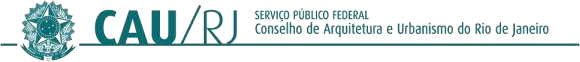 PORTARIA ORDINATÓRIA Nº 019/2022-PRES-CAU/RJ, DE 02 DE JUNHO DE 2022.Designar servidora Alessandra de Sousa Vandelli Carneiro como fiscal do contrato de prestação de serviços celebrado com Tania Maria Pena Tosta da Silva (Textos soluções – estenotipia, degravação e revisão de textos).O Presidente do Conselho de Arquitetura e Urbanismo do Rio de Janeiro - CAU/RJ, no uso das atribuições que lhe confere o artigo 35 da Lei nº 12.378/2010;	RESOLVE:	Art. 1º Designar a servidora Alessandra de Sousa Vandelli Carneiro como fiscal do contrato de prestação de serviços de taquigrafia, transcrição e elaboração de ATAS de reuniões celebrado com a empresa Tania Maria Pena Tosta da Silva (Textos soluções – estenotipia, degravação e revisão de textos) CNPJ: 25421115/0001-80, referente ao processo administrativo nº 1527095/2022.	Art. 2º A presente Portaria retroage a data 20 de maio de 2022.	Art. 3º Dê-se ciência e cumpra-se. 	Rio de Janeiro, 02 de junho de 2022.Pablo Benetti Arquiteto e Urbanista Presidente do CAU/RJAV_PRES